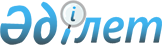 О внесении изменений в решение Акмолинского областного маслихата от 13 декабря 2013 года № 5С-20-2 "Об областном бюджете на 2014-2016 годы"Решение Акмолинского областного маслихата от 15 апреля 2014 года № 5С-24-3. Зарегистрировано Департаментом юстиции Акмолинской области 18 апреля 2014 года № 4112      Примечание РЦПИ.

      В тексте документа сохранена пунктуация и орфография оригинала.

      В соответствии с подпунктом 4) пункта 2 статьи 106 Бюджетного кодекса Республики Казахстан от 4 декабря 2008 года, статьей 6 Закона Республики Казахстан от 23 января 2001 года «О местном государственном управлении и самоуправлении в Республике Казахстан», на основании Закона Республики Казахстан от 31 марта 2014 года «О внесении изменений и дополнений в Закон Республики Казахстан «О республиканском бюджете на 2014–2016 годы», постановления Правительства Республики Казахстан от 1 апреля 2014 года № 293 «О корректировке показателей республиканского бюджета на 2014 год и о внесении изменений и дополнений в постановление Правительства Республики Казахстан от 12 декабря 2013 года № 1329 «О реализации Закона Республики Казахстан «О республиканском бюджете на 2014–2016 годы» Акмолинский областной маслихат РЕШИЛ:



      1. Внести в решение Акмолинского областного маслихата «Об областном бюджете на 2014-2016 годы» от 13 декабря 2013 года № 5С-20-2 (зарегистрировано в Реестре государственной регистрации нормативных правовых актов № 3935, опубликовано 9 января 2014 года в газете «Арқа ажары», 9 января 2014 года в газете «Акмолинская правда») следующие изменения:



      пункт 1 изложить в новой редакции:



      «1. Утвердить областной бюджет на 2014-2016 годы, согласно приложениям 1, 2 и 3 соответственно, в том числе на 2014 год в следующих объемах:



      1) доходы – 137 831 644,0 тысячи тенге, в том числе:



      налоговые поступления – 13 307 751,0 тысяча тенге;



      неналоговые поступления – 550 333,0 тысячи тенге;



      поступления от продажи основного капитала – 1 000,0 тысяч тенге;



      поступления трансфертов – 123 972 560,0 тысяч тенге;



      2) затраты – 138 086 182,6 тысячи тенге;



      3) чистое бюджетное кредитование – 2 196 565,0 тысяч тенге, в том числе:



      бюджетные кредиты – 2 827 016,0 тысяч тенге;



      погашение бюджетных кредитов – 630 451,0 тысяча тенге;



      4) сальдо по операциям с финансовыми активами – 656 634,2 тысячи тенге, в том числе:



      приобретение финансовых активов – 656 634,2 тысячи тенге;



      5) дефицит (профицит) бюджета – -3 107 737,8 тысяч тенге;



      6) финансирование дефицита (использование профицита) бюджета – 3 107 737,8 тысяч тенге.»;



      приложения 1, 4 к указанному решению изложить в новой редакции согласно приложениям 1, 2 к настоящему решению.



      2. Настоящее решение вступает в силу со дня государственной регистрации в Департаменте юстиции Акмолинской области и вводится в действие с 1 января 2014 года.      Председатель

      сессии Акмолинского

      областного маслихата                       А.Аширов      Секретарь Акмолинского

      областного маслихата                       Н.Дьячек      «СОГЛАСОВАНО»      Аким Акмолинской области                   К.Айтмухаметов      Руководитель

      государственного учреждения

      «Управление экономики

      и бюджетного планирования

      Акмолинской области»                       Б.Малгаждаров

Приложение 1     

к решению Акмолинского

областного маслихата 

от 15 апреля 2014 года

№ 5С-24-3      Приложение 1     

к решению Акмолинского

областного маслихата 

от 13 декабря 2013 года

№ 5С-20-2        

Областной бюджет на 2014 год

Приложение 2     

к решению Акмолинского

областного маслихата 

от 15 апреля 2014 года

№ 5С-24-3      Приложение 4     

к решению Акмолинского

областного маслихата 

от 13 декабря 2013 года

№ 5С-20-2        

Целевые трансферты и бюджетные кредиты из республиканского бюджета на 2014 год
					© 2012. РГП на ПХВ «Институт законодательства и правовой информации Республики Казахстан» Министерства юстиции Республики Казахстан
				КатегорияКатегорияКатегорияКатегорияСумма,

тысяч тенгеКлассКлассКлассСумма,

тысяч тенгеПодклассПодклассСумма,

тысяч тенгеНаименованиеСумма,

тысяч тенге12345I. ДОХОДЫ137 831 644,01Налоговые поступления13 307 751,001Подоходный налог11 707 146,02Индивидуальный подоходный налог11 707 146,005Внутренние налоги на товары, работы и услуги1 600 605,03Поступления за использование природных и других ресурсов1 600 605,02Неналоговые поступления550 333,001Доходы от государственной собственности42 726,01Поступления части чистого дохода государственных предприятий2 700,05Доходы от аренды имущества, находящегося в государственной собственности16 500,06Вознаграждения за размещение бюджетных средств на банковских счетах3 000,07Вознаграждения по кредитам, выданным из государственного бюджета20 526,002Поступления от реализации товаров (работ, услуг) государственными учреждениями, финансируемыми из государственного бюджета3 000,01Поступления от реализации товаров (работ, услуг) государственными учреждениями, финансируемыми из государственного бюджета3 000,003Поступления денег от проведения государственных закупок, организуемых государственными учреждениями, финансируемыми из государственного бюджета138,01Поступления денег от проведения государственных закупок, организуемых государственными учреждениями, финансируемыми из государственного бюджета138,004Штрафы, пени, санкции, взыскания, налагаемые государственными учреждениями, финансируемыми из государственного бюджета, а также содержащимися и финансируемыми из бюджета (сметы расходов) Национального Банка Республики Казахстан416 499,01Штрафы, пени, санкции, взыскания, налагаемые государственными учреждениями, финансируемыми из государственного бюджета, а также содержащимися и финансируемыми из бюджета (сметы расходов) Национального Банка Республики Казахстан, за исключением поступлений от организаций нефтяного сектора416 499,006Прочие неналоговые поступления87 970,01Прочие неналоговые поступления87 970,03Поступления от продажи основного капитала1 000,001Продажа государственного имущества, закрепленного за государственными учреждениями1 000,01Продажа государственного имущества, закрепленного за государственными учреждениями1 000,04Поступления трансфертов123 972 560,001Трансферты из нижестоящих органов государственного управления7 263 447,02Трансферты из районных (городских) бюджетов7 263 447,002Трансферты из вышестоящих органов государственного управления116 709 113,01Трансферты из республиканского бюджета116 709 113,0Функциональная группаФункциональная группаФункциональная группаФункциональная группаСумма,

тысяч тенгеАдминистратор бюджетных программАдминистратор бюджетных программАдминистратор бюджетных программСумма,

тысяч тенгеПрограммаПрограммаСумма,

тысяч тенгеНаименованиеСумма,

тысяч тенге12345II. ЗАТРАТЫ138 086 182,61Государственные услуги общего характера1 134 678,9110Аппарат маслихата области58 534,9001Услуги по обеспечению деятельности маслихата области58 534,9120Аппарат акима области641 775,3001Услуги по обеспечению деятельности акима области556 226,4004Капитальные расходы государственного органа34 144,0007Капитальные расходы подведомственных государственных учреждений и организаций44 518,9009Обеспечение и проведение выборов акимов городов районного значения, сел, поселков, сельских округов6 886,0257Управление финансов области123 156,9001Услуги по реализации государственной политики в области исполнения местного бюджета и управления коммунальной собственностью112 602,9009Приватизация, управление коммунальным имуществом, постприватизационная деятельность и регулирование споров, связанных с этим3 018,0013Капитальные расходы государственного органа7 536,0258Управление экономики и бюджетного планирования области134 167,9001Услуги по реализации государственной политики в области формирования и развития экономической политики, системы государственного планирования и управления области128 855,9005Капитальные расходы государственного органа5 312,0271Управление строительства области12 000,0080Строительство специализированных центров обслуживания населения12 000,0282Ревизионная комиссия области165 043,9001Услуги по обеспечению деятельности ревизионной комиссии области157 840,9003Капитальные расходы государственного органа7 203,02Оборона250 758,8120Аппарат акима области229 581,8010Мероприятия в рамках исполнения всеобщей воинской обязанности31 765,0012Мобилизационная подготовка и мобилизация областного масштаба64 454,3014Предупреждение и ликвидация чрезвычайных ситуаций областного масштаба133 362,5271Управление строительства области3 977,0002Развитие объектов мобилизационной подготовки и чрезвычайных ситуаций3 977,0287Территориальный орган, уполномоченных органов в области чрезвычайных ситуаций природного и техногенного характера, Гражданской обороны, финансируемый из областного бюджета17 200,0002Капитальные расходы территориального органа и подведомственных государственных учреждений17 200,03Общественный порядок, безопасность, правовая, судебная, уголовно-исполнительная деятельность7 924 924,7252Исполнительный орган внутренних дел, финансируемый из областного бюджета5 358 715,7001Услуги по реализации государственной политики в области обеспечения охраны общественного порядка и безопасности на территории области4 884 990,9003Поощрение граждан, участвующих в охране общественного порядка4 253,0006Капитальные расходы государственного органа260 590,1008Обеспечение безопасности дорожного движения70 624,0013Услуги по размещению лиц, не имеющих определенного места жительства и документов48 843,9014Организация содержания лиц, арестованных в административном порядке17 302,0015Организация содержания служебных животных36 430,8032Капитальные расходы подведомственных государственных учреждений и организаций35 681,0271Управление строительства области2 566 209,0003Развитие объектов органов внутренних дел94 956,4053Строительство объектов общественного порядка и безопасности2 471 252,64Образование21 105 717,6252Исполнительный орган внутренних дел, финансируемый из областного бюджета141 649,5007Повышение квалификации и переподготовка кадров141 649,5253Управление здравоохранения области211 175,0003Повышение квалификации и переподготовка кадров21 577,0043Подготовка специалистов в организациях технического и профессионального, послесреднего образования189 598,0261Управление образования области13 716 179,4001Услуги по реализации государственной политики на местном уровне в области образования110 374,3003Общеобразовательное обучение по специальным образовательным учебным программам755 112,9004Информатизация системы образования в областных государственных учреждениях образования76 410,9005Приобретение и доставка учебников, учебно-методических комплексов для областных государственных учреждений образования62 741,0006Общеобразовательное обучение одаренных детей в специализированных организациях образования654 570,1007Проведение школьных олимпиад, внешкольных мероприятий и конкурсов областного масштаба122 986,5011Обследование психического здоровья детей и подростков и оказание психолого-медико-педагогической консультативной помощи населению90 836,0013Капитальные расходы государственного органа10 850,0024Подготовка специалистов в организациях технического и профессионального образования5 251 175,0027Целевые текущие трансферты бюджетам районов (городов областного значения) на реализацию государственного образовательного заказа в дошкольных организациях образования2 735 663,0029Методическая работа73 401,7048Целевые текущие трансферты бюджетам районов (городов областного значения) на оснащение учебным оборудованием кабинетов физики, химии, биологии в государственных учреждениях основного среднего и общего среднего образования163 880,0053Целевые текущие трансферты бюджетам районов (городов областного значения) на апробирование подушевого финансирования начального, основного среднего и общего среднего образования1 731 123,0061Целевые текущие трансферты бюджетам районов (городов областного значения) на повышение оплаты труда учителям, прошедшим повышение квалификации по трехуровневой системе311 660,0067Капитальные расходы подведомственных государственных учреждений и организаций715 035,0113Целевые текущие трансферты из местных бюджетов850 360,0271Управление строительства области5 846 145,2007Целевые трансферты на развитие бюджетам районов (городов областного значения) на строительство и реконструкцию объектов образования5 618 521,2037Строительство и реконструкция объектов образования227 624,0285Управление физической культуры и спорта области1 190 568,5006Дополнительное образование для детей и юношества по спорту967 480,4007Общеобразовательное обучение одаренных в спорте детей в специализированных организациях образования223 088,15Здравоохранение24 892 908,1253Управление здравоохранения области22 599 310,0001Услуги по реализации государственной политики на местном уровне в области здравоохранения102 448,0004Оказание стационарной и стационарозамещающей медицинской помощи субъектами здравоохранения по направлению специалистов первичной медико-санитарной помощи и медицинских организаций, за исключением оказываемой за счет средств республиканского бюджета и субъектами здравоохранения районного значения и села121 518,0005Производство крови, ее компонентов и препаратов для местных организаций здравоохранения494 423,0006Услуги по охране материнства и детства79 057,0007Пропаганда здорового образа жизни105 829,0008Реализация мероприятий по профилактике и борьбе со СПИД в Республике Казахстан214 199,0009Оказание медицинской помощи лицам, страдающим туберкулезом, инфекционными заболеваниями, психическими расстройствами и расстройствами поведения, в том числе связанные с употреблением психоактивных веществ3 397 904,0011Оказание скорой медицинской помощи и санитарная авиация, за исключением оказываемой за счет средств республиканского бюджета и субъектами здравоохранения районного значения и села485 431,0013Проведение патологоанатомического вскрытия14 875,0014Обеспечение лекарственными средствами и специализированными продуктами детского и лечебного питания отдельных категорий населения на амбулаторном уровне651 235,0016Обеспечение граждан бесплатным или льготным проездом за пределы населенного пункта на лечение6 123,0017Приобретение тест-систем для проведения дозорного эпидемиологического надзора1 210,0018Информационно-аналитические услуги в области здравоохранения21 289,0019Обеспечение больных туберкулезом противотуберкулезными препаратами273 495,0020Обеспечение больных диабетом противодиабетическими препаратами340 426,0021Обеспечение онкогематологических больных химиопрепаратами188 010,0022Обеспечение лекарственными средствами больных с хронической почечной недостаточностью, аутоиммунными, орфанными заболеваниями, иммунодефицитными состояниями, а также больных после трансплантации почек34 207,0026Обеспечение факторами свертывания крови больных гемофилией501 995,0027Централизованный закуп вакцин и других медицинских иммунобиологических препаратов для проведения иммунопрофилактики населения703 504,0029Областные базы спецмедснабжения66 273,0030Капитальные расходы государственных органов здравоохранения6 650,0033Капитальные расходы медицинских организаций здравоохранения1 106 811,0036Обеспечение тромболитическими препаратами больных с острым инфарктом миокарда26 279,0038Проведение скрининговых исследований в рамках гарантированного объема бесплатной медицинской помощи192 443,0039Оказание медицинской помощи населению субъектами здравоохранения районного значения и села и амбулаторно-поликлинической помощи в рамках гарантированного объема бесплатной медицинской помощи11 918 888,0045Обеспечение лекарственными средствами на льготных условиях отдельных категорий граждан на амбулаторном уровне лечения335 226,0046Оказание медицинской помощи онкологическим больным в рамках гарантированного объема бесплатной медицинской помощи1 209 562,0271Управление строительства области2 293 598,1038Строительство и реконструкция объектов здравоохранения2 286 098,1083Строительство врачебных амбулаторий и фельдшерского акушерских пунктов, расположенных в сельских населенных пунктах в рамках Дорожной карты занятости 20207 500,06Социальная помощь и социальное обеспечение3 568 221,0256Управление координации занятости и социальных программ области1 903 073,1001Услуги по реализации государственной политики на местном уровне в области обеспечения занятости и реализации социальных программ для населения79 489,1002Предоставление специальных социальных услуг для престарелых и инвалидов в медико-социальных учреждениях (организациях) общего типа464 507,0003Социальная поддержка инвалидов224 788,0007Капитальные расходы государственного органа5 629,0013Предоставление специальных социальных услуг для инвалидов с психоневрологическими заболеваниями, в психоневрологических медико-социальных учреждениях (организациях)443 409,0015Предоставление специальных социальных услуг для детей-инвалидов с психоневрологическими патологиями в детских психоневрологических медико-социальных учреждениях (организациях)274 650,0017Целевые текущие трансферты бюджетам районов (городов областного значения) на введение стандартов специальных социальных услуг37 881,0018Размещение государственного социального заказа в неправительственном секторе70 867,0044Реализация миграционных мероприятий на местном уровне4 752,0046Реализация Плана мероприятий по обеспечению прав и улучшению качества жизни инвалидов8 659,0047Целевые текущие трансферты бюджетам районов (городов областного значения) на внедрение обусловленной денежной помощи по проекту Өрлеу223 320,0048Внедрение обусловленной денежной помощи по проекту Өрлеу1 620,0049Целевые текущие трансферты бюджетам районов (городов областного значения) на выплату государственной адресной социальной помощи35 572,0050Целевые текущие трансферты бюджетам районов (городов областного значения) на выплату государственных пособий на детей до 18 лет8 065,0067Капитальные расходы подведомственных государственных учреждений и организаций19 865,0261Управление образования области1 573 603,6015Социальное обеспечение сирот, детей, оставшихся без попечения родителей1 524 480,4037Социальная реабилитация49 123,2263Управление внутренней политики области29 259,0077Реализация Плана мероприятий по обеспечению прав и улучшению качества жизни инвалидов29 259,0268Управление пассажирского транспорта и автомобильных дорог области7 244,0045Целевые текущие трансферты бюджетам районов (городов областного значения) на реализацию Плана мероприятий по обеспечению прав и улучшению качества жизни инвалидов7 244,0270Управление по инспекции труда области55 041,3001Услуги по реализации государственной политики в области регулирования трудовых отношений на местном уровне53 691,3003Капитальные расходы государственного органа1 350,07Жилищно-коммунальное хозяйство17 681 225,9271Управление строительства области9 440 205,3014Целевые трансферты на развитие бюджетам районов (городов областного значения) на проектирование, строительство и (или) приобретение жилья коммунального жилищного фонда2 290 431,1027Целевые трансферты на развитие бюджетам районов (городов областного значения) на проектирование, развитие, обустройство и (или) приобретение инженерно-коммуникационной инфраструктуры4 028 394,0058Целевые трансферты на развитие бюджетам районов (городов областного значения) на развитие системы водоснабжения в сельских населенных пунктах3 118 404,2113Целевые текущие трансферты из местных бюджетов2 976,0279Управление энергетики и жилищно-коммунального хозяйства области8 241 020,6001Услуги по реализации государственной политики на местном уровне в области энергетики и жилищно-коммунального хозяйства49 193,0005Капитальные расходы государственного органа1 998,0010Целевые трансферты на развитие бюджетам районов (городов областного значения) на развитие системы водоснабжения и водоотведения3 451 341,0014Целевые трансферты на развитие бюджетам районов (городов областного значения) на развитие коммунального хозяйства3 376 097,0026Проведение энергетического аудита многоквартирных жилых домов13 125,0113Целевые текущие трансферты из местных бюджетов1 303 166,6114Целевые трансферты на развитие из местных бюджетов46 100,08Культура, спорт, туризм и информационное пространство4 496 932,1259Управление архивов и документации области256 410,4001Услуги по реализации государственной политики на местном уровне по управлению архивным делом21 460,4002Обеспечение сохранности архивного фонда221 367,0005Капитальные расходы государственного органа1 541,0032Капитальные расходы подведомственных государственных учреждений и организаций12 042,0262Управление культуры области877 940,8001Услуги по реализации государственной политики на местном уровне в области культуры43 597,7003Поддержка культурно-досуговой работы175 637,0005Обеспечение сохранности историко-культурного наследия и доступа к ним181 330,1007Поддержка театрального и музыкального искусства350 882,0008Обеспечение функционирования областных библиотек70 731,0011Капитальные расходы государственного органа1 160,0032Капитальные расходы подведомственных государственных учреждений и организаций54 603,0263Управление внутренней политики области601 594,7001Услуги по реализации государственной, внутренней политики на местном уровне138 401,2005Капитальные расходы государственного органа3 500,0007Услуги по проведению государственной информационной политики459 693,5264Управление по развитию языков области87 082,1001Услуги по реализации государственной политики на местном уровне в области развития языков31 428,7002Развитие государственного языка и других языков народа Казахстана53 553,4003Капитальные расходы государственного органа2 100,0271Управление строительства области780 650,7016Развитие объектов культуры160 467,7017Развитие объектов спорта97 559,0034Целевые трансферты на развитие бюджетам районов (городов областного значения) на развитие объектов спорта396 643,0042Целевые трансферты на развитие бюджетам районов (городов областного значения) на развитие объектов культуры125 981,0283Управление по вопросам молодежной политики области137 056,9001Услуги по реализации молодежной политики на местном уровне26 153,2003Капитальные расходы государственного органа350,0005Реализация мероприятий в сфере молодежной политики110 553,7284Управление туризма области43 545,5001Услуги по реализации государственной политики на местном уровне в сфере туризма22 756,5004Регулирование туристической деятельности20 789,0285Управление физической культуры и спорта области1 712 651,0001Услуги по реализации государственной политики на местном уровне в сфере физической культуры и спорта47 598,4002Проведение спортивных соревнований на областном уровне38 876,0003Подготовка и участие членов областных сборных команд по различным видам спорта на республиканских и международных спортивных соревнованиях1 496 926,6005Капитальные расходы государственного органа6 239,0032Капитальные расходы подведомственных государственных учреждений и организаций115 011,0113Целевые текущие трансферты из местных бюджетов8 000,09Топливно-энергетический комплекс и недропользование3 803 552,0279Управление энергетики и жилищно-коммунального хозяйства области3 803 552,0011Целевые трансферты на развитие бюджетам районов (городов областного значения) на развитие теплоэнергетической системы3 476 928,0071Развитие газотранспортной системы326 624,010Сельское, водное, лесное, рыбное хозяйство, особо охраняемые природные территории, охрана окружающей среды и животного мира, земельные отношения17 840 119,3251Управление земельных отношений области368 393,8001Услуги по реализации государственной политики в области регулирования земельных отношений на территории области40 993,8010Капитальные расходы государственного органа2 625,0113Целевые текущие трансферты из местных бюджетов324 775,0254Управление природных ресурсов и регулирования природопользования области1 494 437,1001Услуги по реализации государственной политики в сфере охраны окружающей среды на местном уровне70 437,0005Охрана, защита, воспроизводство лесов и лесоразведение570 434,6008Мероприятия по охране окружающей среды714 080,0009Создание лесонасаждений вдоль автомобильной дороги «Астана-Щучинск» на участках «Шортанды-Щучинск»135 213,5013Капитальные расходы государственного органа4 272,0255Управление сельского хозяйства области14 738 132,4001Услуги по реализации государственной политики на местном уровне в сфере сельского хозяйства113 988,4002Поддержка семеноводства379 308,0003Капитальные расходы государственного органа9 013,0010Государственная поддержка племенного животноводства1 306 339,0013Субсидирование повышения продуктивности и качества продукции животноводства2 084 583,0018Обезвреживание пестицидов (ядохимикатов)3 409,0020Субсидирование повышения урожайности и качества продукции растениеводства, удешевление стоимости горюче-смазочных материалов и других товарно-материальных ценностей, необходимых для проведения весенне-полевых и уборочных работ, путем субсидирования производства приоритетных культур5 169 351,0028Услуги по транспортировке ветеринарных препаратов до пункта временного хранения3 291,0029Мероприятия по борьбе с вредными организмами сельскохозяйственных культур57 103,0031Централизованный закуп изделий и атрибутов ветеринарного назначения для проведения идентификации сельскохозяйственных животных, ветеринарного паспорта на животное и их транспортировка (доставка) местным исполнительным органам районов (городов областного значения)45 138,4040Централизованный закуп средств индивидуальной защиты работников, приборов, инструментов, техники, оборудования и инвентаря для материально-технического оснащения государственных ветеринарных организаций603 766,0041Удешевление сельхозтоваропроизводителями стоимости гербицидов биоагентов (энтомофагов) и биопрепаратов, предназначенных для обработки сельскохозяйственных культур в целях защиты растений2 886 357,0045Определение сортовых и посевных качеств семенного и посадочного материала76 826,6047Субсидирование стоимости удобрений (за исключением органических)1 239 802,0048Возделывание сельскохозяйственных культур в защищенном грунте11 730,0113Целевые текущие трансферты из местных бюджетов748 127,0279Управление энергетики и жилищно-коммунального хозяйства области1 239 156,0032Субсидирование стоимости услуг по подаче питьевой воды из особо важных групповых и локальных систем водоснабжения, являющихся безальтернативными источниками питьевого водоснабжения1 239 156,011Промышленность, архитектурная, градостроительная и строительная деятельность331 270,1271Управление строительства области209 703,8001Услуги по реализации государственной политики на местном уровне в области строительства51 610,8005Капитальные расходы государственного органа4 025,0114Целевые трансферты на развитие из местных бюджетов154 068,0272Управление архитектуры и градостроительства области121 566,3001Услуги по реализации государственной политики в области архитектуры и градостроительства на местном уровне31 490,3004Капитальные расходы государственного органа350,0113Целевые текущие трансферты из местных бюджетов89 726,012Транспорт и коммуникации4 142 542,8268Управление пассажирского транспорта и автомобильных дорог области4 142 542,8001Услуги по реализации государственной политики на местном уровне в области транспорта и коммуникаций48 352,8003Обеспечение функционирования автомобильных дорог615 246,0007Целевые трансферты на развитие бюджетам районов (городов областного значения) на развитие транспортной инфраструктуры1 180 000,0011Капитальные расходы государственного органа1 880,0025Капитальный и средний ремонт автомобильных дорог областного значения и улиц населенных пунктов441 210,0113Целевые текущие трансферты из местных бюджетов1 651 473,0114Целевые трансферты на развитие из местных бюджетов204 381,013Прочие6 175 086,6253Управление здравоохранения области54 837,0049Текущее обустройство моногородов в рамках Программы развития моногородов на 2012-2020 годы54 837,0257Управление финансов области1 956 356,0012Резерв местного исполнительного органа области276 000,0040Целевые текущие трансферты бюджетам районов (городов областного значения) на выплату ежемесячной надбавки за особые условия труда к должностным окладам работников государственных учреждений, не являющихся государственными служащими, а также работников государственных предприятий, финансируемых из местных бюджетов1 680 356,0258Управление экономики и бюджетного планирования области200 000,0003Разработка или корректировка технико-экономического обоснования местных бюджетных инвестиционных проектов и концессионных проектов и проведение его экспертизы, консультативное сопровождение концессионных проектов200 000,0261Управление образования области93 200,0066Целевые текущие трансферты бюджетам районов (городов областного значения) на текущее обустройство моногородов в рамках Программы развития моногородов на 2012-2020 годы93 200,0262Управление культуры области53 400,0019Целевые текущие трансферты бюджетам районов (городов областного значения) на текущее обустройство моногородов в рамках Программы развития моногородов на 2012-2020 годы53 400,0265Управление предпринимательства и промышленности области1 866 548,4001Услуги по реализации государственной политики на местном уровне в области развития предпринимательства и промышленности104 136,4002Капитальные расходы государственного органа5 950,0004Поддержка частного предпринимательства в рамках программы «Дорожная карта бизнеса - 2020»15 000,0014Субсидирование процентной ставки по кредитам в рамках программы «Дорожная карта бизнеса - 2020»1 639 627,0015Частичное гарантирование кредитов малому и среднему бизнесу в рамках программы «Дорожная карта бизнеса - 2020»44 000,0016Сервисная поддержка ведения бизнеса в рамках программы «Дорожная карта бизнеса - 2020»57 835,0268Управление пассажирского транспорта и автомобильных дорог области700 145,0036Целевые текущие трансферты бюджетам районов (городов областного значения) на текущее обустройство моногородов в рамках Программы развития моногородов на 2012-2020 годы343 468,0084Целевые трансферты на развитие бюджетам районов (городов областного значения) на реализацию бюджетных инвестиционных проектов в рамках Программы развития моногородов на 2012-2020 годы356 677,0269Управление по делам религий области58 595,6001Услуги по реализации государственной политики в области в сфере религиозной деятельности на местном уровне34 361,8003Капитальные расходы государственного органа525,0004Капитальные расходы подведомственных государственных учреждений и организаций1 199,0005Изучение и анализ религиозной ситуации в регионе22 509,8271Управление строительства области349 302,0051Развитие индустриальной инфраструктуры в рамках программы «Дорожная карта бизнеса - 2020»349 302,0279Управление энергетики и жилищно-коммунального хозяйства области842 702,6024Развитие индустриальной инфраструктуры в рамках программы «Дорожная карта бизнеса - 2020»558 899,6035Целевые трансферты на развитие бюджетам районов (городов областного значения) на развитие инженерной инфраструктуры в рамках Программы «Развитие регионов»131 803,0036Целевые текущие трансферты бюджетам районов (городов областного значения) на текущее обустройство моногородов в рамках Программы развития моногородов на 2012-2020 годы152 000,014Обслуживание долга994,0257Управление финансов области994,0016Обслуживание долга местных исполнительных органов по выплате вознаграждений и иных платежей по займам из республиканского бюджета994,015Трансферты24 737 250,7257Управление финансов области24 737 250,7007Субвенции22 611 406,0011Возврат неиспользованных (недоиспользованных) целевых трансфертов896 977,7024Целевые текущие трансферты в вышестоящие бюджеты в связи с передачей функций государственных органов из нижестоящего уровня государственного управления в вышестоящий1 228 867,0III. Чистое бюджетное кредитование2 196 565,0Бюджетные кредиты2 827 016,06Социальная помощь и социальное обеспечение1 136 331,0265Управление предпринимательства и промышленности области1 136 331,0009Предоставление бюджетных кредитов для содействия развитию предпринимательства на селе в рамках Дорожной карты занятости 20201 136 331,07Жилищно-коммунальное хозяйство989 800,0271Управление строительства области989 800,0009Кредитование бюджетов районов (городов областного значения) на проектирование, строительство и (или) приобретение жилья989 800,010Сельское, водное, лесное, рыбное хозяйство, особо охраняемые природные территории, охрана окружающей среды и животного мира, земельные отношения594 599,0258Управление экономики и бюджетного планирования области594 599,0007Бюджетные кредиты местным исполнительным органам для реализации мер социальной поддержки специалистов594 599,013Прочие106 286,0265Управление предпринимательства и промышленности области106 286,0020Кредитование бюджетов районов (городов областного значения) на содействие развитию предпринимательства в моногородах106 286,0Погашение бюджетных кредитов630 451,05Погашение бюджетных кредитов630 451,001Погашение бюджетных кредитов630 451,01Погашение бюджетных кредитов, выданных из государственного бюджета630 451,0IV. Сальдо по операциям с финансовыми активами656 634,2Приобретение финансовых активов656 634,213Прочие656 634,2263Управление внутренней политики области9 537,2065Формирование или увеличение уставного капитала юридических лиц9 537,2279Управление энергетики и жилищно-коммунального хозяйства области647 097,0039Целевые трансферты на развитие бюджетам районов (городов областного значения) на увеличение уставных капиталов специализированных уполномоченных организаций647 097,0V. Дефицит (профицит) бюджета-3 107 737,8VI. Финансирование дефицита

(использование профицита) бюджета3 107 737,8НаименованиеСумма,

тысяч тенгеВсего55 459 680Целевые текущие трансферты25 509 526в том числе:На выплату ежемесячной надбавки за особые условия труда к должностным окладам работников государственных учреждений, не являющихся государственными служащими, а также работников государственных предприятий, финансируемых из местных бюджетов2 272 395Исполнительный орган внутренних дел, финансируемый из областного бюджета70 624На обеспечение безопасности дорожного движения70 624Управление координации занятости и социальных программ области385 984На предоставление специальных социальных услуг, в том числе:304 466размещение государственного социального заказа в неправительственном секторе70 867размещение государственного социального заказа на развитие служб "Инватакси"8 659внедрение обусловленной денежной помощи по проекту Өрлеу224 940На введение стандартов специальных социальных услуг37 881На выплату государственной адресной социальной помощи35 572На выплату государственных пособий на детей до 18 лет8 065Управление образования области5 400 164На реализацию государственного образовательного заказа в дошкольных организациях образования2 735 663На реализацию Государственной программы развития образования Республики Казахстан на 2011–2020 годы, в том числе:163 880оснащение учебным оборудованием кабинетов физики, химии, биологии в государственных учреждениях основного среднего и общего среднего образования163 880На обновление и переоборудование учебно-производственных мастерских, лабораторий учебных заведений технического и профессионального образования300 000На увеличение государственного образовательного заказа на подготовку специалистов в организациях технического и профессионального образования21 763На увеличение размера стипендий обучающимся в организациях технического и профессионального образования121 113На повышение оплаты труда учителям, прошедшим повышение квалификации по трехуровневой системе326 622На апробирование подушевого финансирования начального, основного среднего и общего среднего образования1 731 123Управление здравоохранения области14 971 045На обеспечение и расширение гарантированного объема бесплатной медицинской помощи, в том числе:14 607 748на обеспечение и расширение гарантированного объема бесплатной медицинской помощи, финансируемого за счет местного бюджета12 107 375на закуп лекарственных средств, вакцин2 075 914на закуп вакцин и других иммунобиологических препаратов для обеспечения иммунопрофилактики населения424 459На материально-техническое оснащение медицинских организаций здравоохранения на местном уровне359 552На увеличение размера стипендий обучающимся в организациях технического и профессионального, послесреднего образования на основании государственного образовательного заказа местных исполнительных органов3 745Управление внутренней политики области29 259На обеспечение сопровождения сурдопереводом транслирование новостных телепередач29 259Управление энергетики и жилищно-коммунального хозяйства области616 349На субсидирование стоимости услуг по подаче питьевой воды из особо важных групповых и локальных систем водоснабжения, являющихся безальтернативными источниками питьевого водоснабжения616 349Управление пассажирского транспорта и автомобильных дорог области7 244На установку дорожных знаков и указателей в местах расположения организаций, ориентированных на обслуживание инвалидов4 186Обустройство пешеходных переходов звуковыми и световыми устройствами в местах расположения организаций, ориентированных на обслуживание инвалидов3 058Управление предпринимательства и промышленности области1 756 462На поддержку частного предпринимательства в регионах в рамках Программы «Дорожная карта бизнеса – 2020»1 756 462Целевые трансферты на развитие27 123 138в том числе:Управление строительства области15 312 198На строительство объектов общественного порядка и безопасности2 443 164На строительство и реконструкцию объектов образования2 874 974На строительство и реконструкцию объектов здравоохранения1 151 752На развитие системы водоснабжения в сельских населенных пунктах2 770 711На проектирование, строительство и (или) приобретение жилья коммунального жилищного фонда, в том числе:1 697 941на строительства жилья для очередников884 608на строительство жилья для молодых семей813 333На проектирование, развитие, обустройство и (или) приобретение инженерно-коммуникационной инфраструктуры4 028 394Развитие индустриальной инфраструктуры в рамках программы «Дорожная карта бизнеса - 2020»345 262Управление энергетики и жилищно-коммунального хозяйства области10 274 263На развитие коммунального хозяйства2 591 097На развитие теплоэнергетической системы2 994 028На развитие газотранспортной системы 283 589На развитие системы водоснабжения и водоотведения3 375 089На увеличение уставных капиталов специализированных уполномоченных организаций647 097Развитие индустриальной инфраструктуры в рамках программы «Дорожная карта бизнеса - 2020»383 363Управление пассажирского транспорта и автомобильных дорог области1 536 677На развитие транспортной инфраструктуры1 180 000На реализацию бюджетных инвестиционных проектов в рамках Программы развития моногородов на 2012-2020 годы356 677Бюджетные кредиты2 827 016в том числе:Управление экономики и бюджетного планирования области594 599Для реализации мер социальной поддержки специалистов594 599Управление строительства области989 800На проектирование, строительство и (или) приобретение жилья989 800Управление предпринимательства и промышленности области1 242 617Для кредитования областных бюджетов для микрокредитования предпринимательства в рамках Программы развития моногородов на 2012-2020 годы106 286На содействие развитию предпринимательства на селе в рамках Дорожной карты занятости 20201 136 331